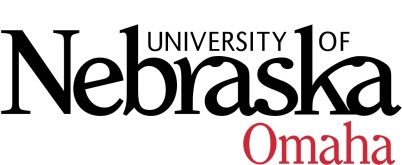 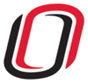 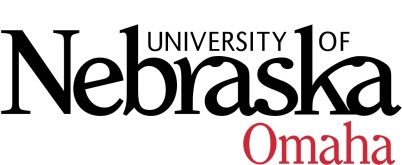 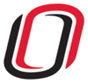 UNIVERSITY OF NEBRASKA AT OMAHAEDUCATIONAL POLICY ADVISORY COMMITTEESUMMARYFriday, May 11, 20189:00 AMEppley Administration Building Members present: Christina Dando, Ann Luther, Darren Pettit, Katie Bishop, Ann Coyne, Harvey Siy (newly elected member) and Associate VC Smith-Howell presided.  Approved summary 4-13-18CurriculumApproved DE Delivery for CIST Cyber Security MinorCourse Syllabi The following new course(s) were approved:EMGT 8200 Populations at Risk, 3 hrs.GERO 8800 Graduate Seminar in the Aging Brain, 3 hrs.ITIN 8220 Design Process, 3 hrs.ITIN 8900 Independent Study, 1-3 hrs.  PHYS 8110 Pedagogical Content Knowledge in Physics, 2 hrs.  TED 2800 Science Methods and Design, 4 hrs.The following new course(s) were approved pending minor edits:ISQA 8460 Internet of Things (IoT), Big Data and the Cloud, 3 hrs.ITIN 8000 Technology & Innovation –State of the Art, 0 hr.ITIN 8940 ITIN Capstone I, 3 hrs.ITIN 8950 ITIN Capstone II, 3 hrs.PE 8320 Evidence-Based Practice in Sports Medicine, 3 hrs. SOWK 8826 Global Engagement: A Social Work Perspective, 3 hrs.The following revised course(s) were approved:CRCJ 4800 Special Topics, 3 hrs. (chng from variable to fixed)MUS 2480 Class Applied Jazz Improvisation, 2 hrs.  (course # chng)MUS 3480 Class Applied Jazz Improvisation II, 2 hrs.  (course # chng) PHYS 8506 Biological Physics, 3 hrs. (adding graduate component) PHYS 8556 Physics in Medicine, 3 hrs. (adding graduate component)